   COLEGIO EMILIA RIQUELME                                                                             GRADO 3°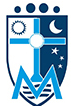     GUÍAS DE APRENDIZAJE EN CASA                                                                  SOCIALES Y CIENCIAS    SEMANA  NOVIEMBRE 9 AL 13                                                                          PERIODO IV:::::::::::::::::::::::::::::::::::::::::::::::::::::::::::::::::::::::::::::::::::::::::::::::::::::::::::::::::::::::::::::::::::::::::::::::::::::::::::::::::::::::::::::::::::NOVIEMBRE 13  VIERNES - CLASE VIRTUAL DE SOCIALESTEMA: REPASOS SOBRE TEMAS VISTOSDESEMPEÑO: Repaso temas vistos y refuerzo conocimientos adquiridos.Actividad de clase sobre repaso de los temas vistos y en preparación al bimestral.NOVIEMBRE 13  VIERNES - CLASE VIRTUAL DE CIENCIASTEMA: REPASOS SOBRE TEMAS VISTOSDESEMPEÑO: Repaso temas vistos y refuerzo conocimientos adquiridos.Actividad de clase sobre repaso de los temas vistos y en preparación al bimestral.:::::::::::::::::::::::::::::::::::::::::::::::::::::::::::::::::::::::::::::::::::::::::::::::::::::::::::::::::::::::::::::OCTUBRE 13 VIERNES - CLASE VIRTUAL TEMA: DESEMPEÑOS: Explicación por parte de la profesoraVideos de profundización: